ЯК РОЗПІЗНАТИ НАЛЕЖНІСТЬ ПІДОЗРІЛОГО ПРЕДМЕТА ДО ВИБУХОВОГО ПРИСТРОЮОСНОВНІ ХАРАКТЕРНІ ОЗНАКИ:знаходження в місцях із масовим перебуванням людей (громадському транспорті) без нагляду валізи, пакунка, коробки тощо;зовнішня схожість на боєприпаси та піротехнічні вироби;наявність на предметі розтяжок, дротів, що тягнуться від предмета, мотузок, скотчу;наявність джерел живлення (батарейки, акумулятори тощо), антен із радіопристроєм, годинникового або електронного таймера;наявність підозрілих звуків, що лунають від предмета (цокання годинника, сигнали через певний проміжок часу);характерний запах (гасу, розчинника, пально-мастильних і хімічних матеріалів тощо);наявність елементів (деталей), що не відповідають їх прямому призначенню;наявність сторонніх підозрілих предметів у дверях, вікнах, дереві, закріплених за допомогою дроту, ниток, важелів, шнурів тощо.Спеціальновстановленийвибухонебезпечнийпідривнийзасіб, (міна-пастка)замаскованийубанкиз-підкавитакнижку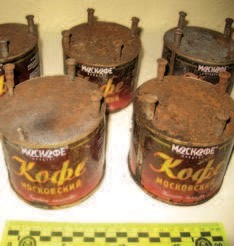 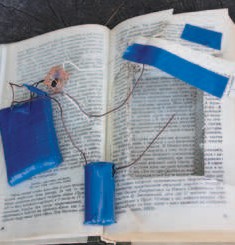 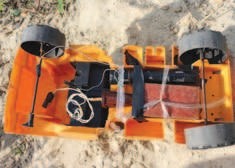 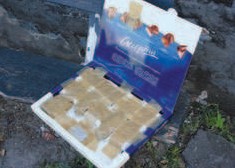 Спеціально встановлені вибухові пристрої (міни-пастки), замасковані (вмонтовані) в дитячі іграшки, коробку з-під цукерок, пакунок і пластик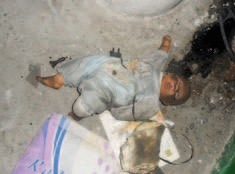 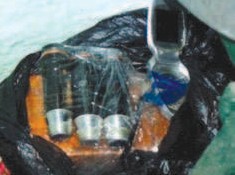 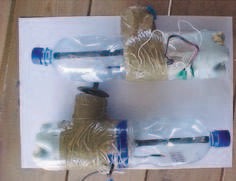 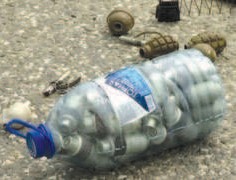 НІКОЛИ НЕ ЧІПАЙТЕ ТА НЕ ЗСУВАЙТЕ З МІСЦЯ ВИБУХОНЕБЕЗПЕЧНІ ПРЕДМЕТИ !!!!!!!ПАНАСЕНКО Андрій